New HIT HT: High output with small tractorsHorizontally folding tedders can do even moreThe new trailed tedders from Pöttinger, the HIT HT with working widths between 8.60 and 17.00 metres (according to DIN) guarantee maximum output, convenience and efficiency. Even small tractors deliver an impressive performance with it in large fields: The power requirement is low, and thanks to the trailed design, no load is exerted on the tractor hitch. The HIT HT 8680, 11100, 13120, and 17160 models guarantee the best spreading quality for all types of forage thanks to the small rotor diameter of 1.42 metres and the six curved tine arms. With their new design, these high output tedders are real eye catchers. Optimum weight distributionOn HIT HT trailed tedders, the rotor chassis guides the tines, while the rotor is supported by the main frame. This means that the inner rotors do not have to bear any additional weight during operation. The weight is distributed evenly over all the rotor wheels and the working height is consistent across the entire working width.High level of operator convenienceBecause the rotors run at the correct distance to the ground, the sward is protected and the forage remains clean. An easily accessible hand crank provides quick, central height adjustment. A new feature on the HIT HT is that the height can also be adjusted hydraulically from the tractor seat as an option. A clearly visible scale shows the set working height. That is what we mean by maximum operating convenience.On the models with hydraulic rotor height adjustment, the BASIC CONTROL electric pre-select system is now standard equipment. With this tool you can pre-select folding into the transport position, height adjustment and fenceline tedding. Only one double-acting spool valve is needed to operate the machine. Right up to the boundaryFor fenceline tedding, the two rotors on the outer right-hand side can be folded backwards hydraulically at an angle of 15°. The two diagonal rotors distribute the forage over the mown area without forming a swath. A strip is left free adjacent to neighbouring fields. The rotors can be adjusted conveniently from the tractor seat using a double-acting hydraulic cylinder.Ingenious lifting technologyThe HIT HT high output tedders impress with their proven, unique LIFTMATIC PLUS lifting technology. A single-acting spool valve moves the rotors by motion link into the horizontal position and then raises them. This prevents the tines from scraping the ground. LIFTMATIC PLUS also reduces the weight acting on the tines, further increasing durability and output. DYNATECH is the reliable heart of the systemAs with all Pöttinger tedders, the innovative and proven DYNATECH rotor unit on the new HIT HT ensures clean forage with minimum crude ash ingress, cleanly collected crop, an optimum spread pattern and a clean machine. As the grassland professional, Pöttinger has developed this new generation of tedders to once again succeed in meeting the high demands placed on forage quality. Photo preview:  More printer-optimised photos: http://www.poettinger.at/presse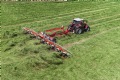 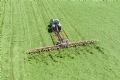 The new HIT HT 11100 shows the full breadth of its strengthsHigh output performance with the new HIT HT 17160https://www.poettinger.at/de_at/Newsroom/Pressebild/5207https://www.poettinger.at/de_at/Newsroom/Pressebild/5206